Муниципальное дошкольное учреждение детский сад№7 компенсирующего видагорода Галича Костромской областиТворческий проект:« Игрушки»«Агния Барто»(средняя группа)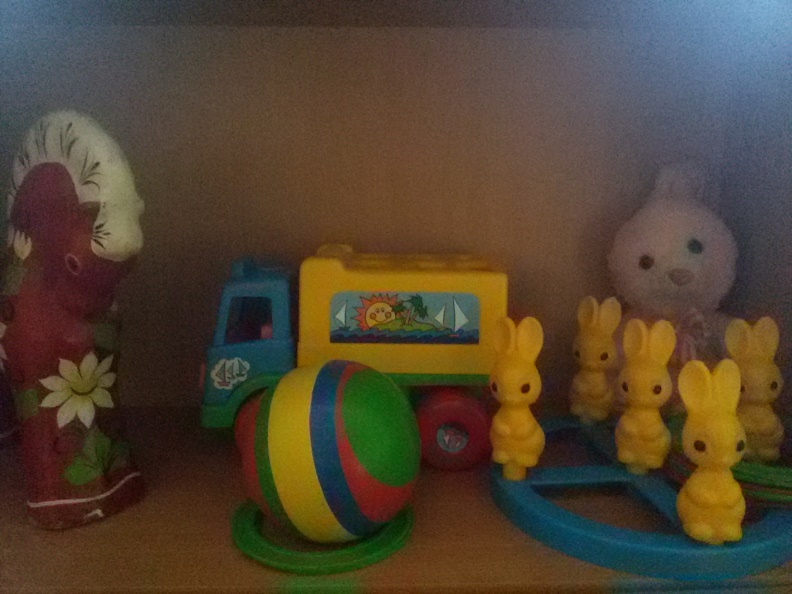 Воспитатель:Шалыгина Татьяна Николаевна2018-2019 годВид проекта: исследовательско – творческий, краткосрочныйЦель проекта: Формирование представлений о творчестве                 А. Барто.Участники проекта: дети средней группы, родители, воспитатели.Длительность проекта: 2 неделиПродукт проекта:Выставка игрушек «Моя любимая игрушка»Выставка рисунков, картин и поделок детей по произведениям А. Барто.Организация книжной выставки по творчеству Агнии Барто с портретом поэтессы.Игровая познавательная деятельность с библиотекарем из детской библиотеки «Мы любим стихи Агнии Барто»  Поэтическое развлекательное мероприятие, посвященное творчеству Агнии Барто.Задачи: 1. Формировать представления детей о творчестве А. Барто.2. Продолжать упражнять детей в умении рассказывать стихи А. Барто серия «Игрушки»: «Мишка», «Зайка», «Мячик», «Бычок», «Лошадка», «Грузовик», «Самолет», «Козленок».3. Формировать умения передавать свои впечатления в художественно-творческой деятельности: рисовании, лепке, аппликации, конструировании, рассказах.4. Воспитывать бережное отношение к игрушкам, книгам. Развивать любознательность, познавательный интерес.План работы с родителями:1. Участие родителей в подготовке детей к  выставке рисунков, картин по произведениям А. Барто.2. Наглядная информация для родителей: «Учите вместе с нами»3.Совместное создание музея: «Моя любимая игрушка»Ожидаемые результаты.1. дети познакомятся с творчеством Агнии Барто2. устойчивый интерес детей к художественному слову3.закреплённый навык сотрудничества в процессе совместной деятельности4.партнёрские взаимоотношения с семьями в рамках совместной работы над проектом.Работа с детьми:Чтение стихов А. Барто серия «Игрушки».Рассматривание портрета А. Барто.Рассматривание иллюстраций книг А. Барто.Разучивание стихов А. Барто серии «Игрушки»: «Мишка», «Зайка», «Мячик», «Бычок», «Лошадка», «Грузовик», «Самолет», «Козленок».Выставка книг А. Барто.Ремонт книг Агнии БартоРассказы детей: «Моя любимая игрушка», «Как я играю с игрушками», «Как нельзя играть с игрушками».Художественно – творческая деятельность:Рисование:  «Зайка», «Лошадка», «Самолеты».Лепка: «Подарим мячик Тане», Конструирование из лего-конструктора: «Самолет», «Грузовик».Дидактические игры: «Опиши игрушку, мы отгадаем», Пазлы: «Сложи картинку», «Сложи картинку».Конкурс рисунков «Моя любимая игрушка» (нарисованных совместно с родителями).Выставка любимых игрушек, принесенных из дома «Моя любимая игрушка».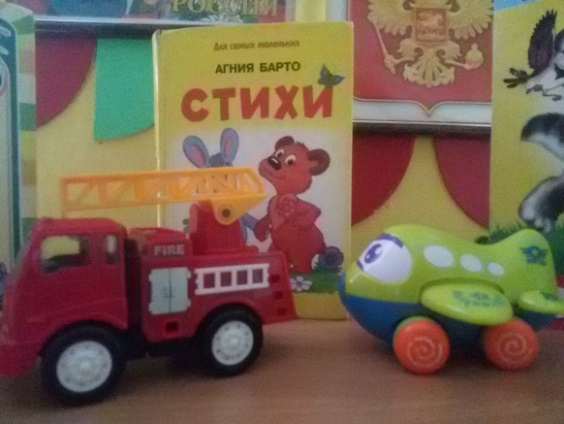 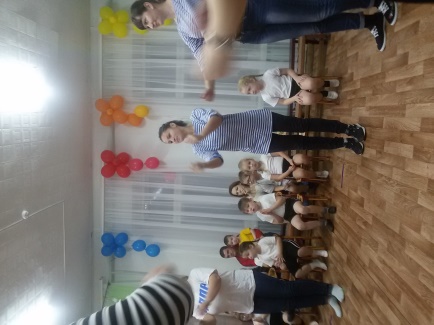 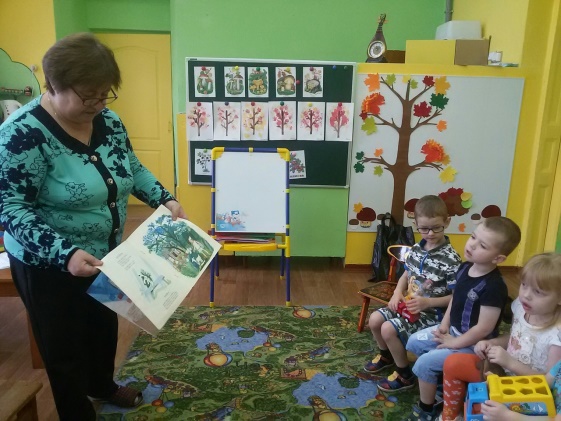 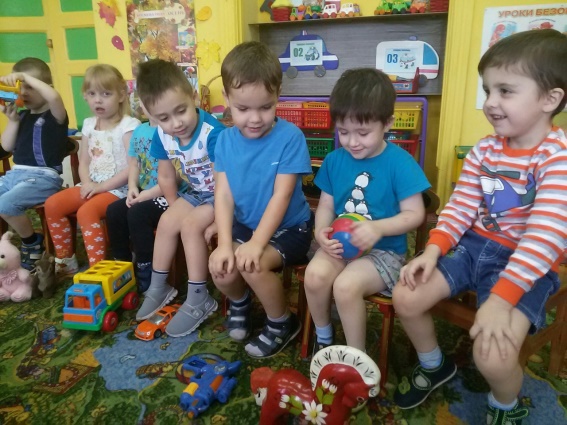 